   Изх. № 527/08.01.2018 г.На основание чл. 20, ал. 4, т. 1 от Закона за обществените поръчкиИА „ВОЕННИ КЛУБОВЕ И ВОЕННО-ПОЧИВНО ДЕЛО” ОТПРАВЯ ПОКАНА ДО НЕОГРАНИЧЕН БРОЙ КАНДИДАТИ ЗА ПРЕДСТАВЯНЕ НА ОФЕРТА, ВЪВ ВЪВ ВРЪЗКА С ОБЩЕСТВЕНА ПОРЪЧКА С ПРЕДМЕТ: „ИЗВЪРШВАНЕ НА РЕМОНТНИ ДЕЙНОСТИ В ХОТЕЛ „РИБАРИЦА“, С. РИБАРИЦА“1. Предмет на обществената поръчка: “Извършване на ремонтни дейности в хотел „Рибарица, с. Рибарица“2. Място на изпълнение на поръчката: хотел „Рибарица“, с. Рибарица, общ. Тетевен.3. Срок за изпълнение: 3.1.  срок за изработване на конструктивно становище и схема, съгласно раздел III, позиция 2 от Количествената сметка – не повече от 7 (седем) календарни дни от подписване на договора.3.2. срок за извършване на неотложни ремонтни дейности – не по-малък от 20 (двадесет) календарни дни и не по-голям от 25 (двадесет и пет) календарни дни, считано от подписване на Протокол обр. 2 за откриване на строителна площадка. Строителната площадка се открива не по-късно от 15 (петнадесет) календарни дни от уведомяване на ИЗПЪЛНИТЕЛЯ за съгласуването на изготвеното конструктивно становище и схема от страна на Възложителя.4. Изисквания за изпълнение на поръчката: съгласно Приложение №1 - Техническа спецификация. 5. Стойност на услугата: до 33 532,59 (тридесет и три хиляди петстотин тридесет и два лева и 0,59) лв. без ДДС), съответно до 40 239,11 (четиридесет хиляди двеста тридесет и девет и 0,11) лв. с ДДС.6. Условия и начин на плащане: плащането се извършва както следва:6.1. Аванс в размер на 30 % от общата стойност на договора с ДДС – в срок до 30 (тридесет) дни след подписването на договора и предоставена от страна на ИЗПЪЛНИТЕЛЯ гаранция за авансово представените средства. Гаранцията се представя в една от формите, посочени в чл. 111, ал. 5 от ЗОП.6.2. До 70 % от общата стойност на договора с ДДС в срок до 30 (тридесет) дни след представяне на фактурата за изпълнения договор, приет с Акт обр.15 и Протокол обр. 19, и сметка обр. 22. Сумата, която се заплаща е съгласно цените от Ценовото предложение на ИЗПЪЛНИТЕЛЯ и посочените количества в Протокол обр.19. Забележка: В случай, че изпълнителят няма да ползва аванс, плащането се извършва в срок до 30 (тридесет) дни след представяне на фактурата за изпълненения договор, приет с Акт обр. 15 и Протокол обр. 19. Сумата, която се заплаща е съгласно цените от Приложение № 2 „Ценово предложение” и посочените количества в Протокол обр.19.7. Условия, на които трябва да отговарят участниците:7.1.Участниците трябва да са вписани в Централния професионален регистър на строителя за изпълнение на строежи по чл. 137, ал. 1, т. 3, б. „в“ от ЗУТ  и да разполагат с валиден талон, за което представят декларация за съответствие с критериите за подбор (Приложение № 8). Преди сключване на договора се представя доказателство за вписването под формата на заверено копие на Удостоверението за изпълнение на строежи по чл. 137, ал. 1, т. 3, б. „в“ от ЗУТ и валиден талон, издадени от Централния професионален регистър на строителя или се посочва обществено достъпен, безплатен за Възложителя регистър, в който да се проверят заявените данни.7.2. Участниците следва да са реализирали минимален оборот в сферата, попадаща в обхвата на поръчката, изчислен на база годишните обороти през последните три приключили финансови години в зависимост от датата, на която кандидатът или участникът е създаден или е започнал дейността си, в размер на                      67 065,00 (шестдесет и седем хиляди шестдесет и пет) лв. без ДДС, за което представят декларация за съответствие с критериите за подбор (Приложение № 8). Преди подписване на договора се предоставят годишните финансови отчети или техни съставни части, когато публикуването им се изисква и справка за оборота в сферата, попадаща в обхвата на поръчката или се посочва обществено достъпен, безплатен за Възложителя регистър, в който да се проверят заявените данни.8. Изисквания за технически и професионални способности:8.1. Участниците трябва да прилагат система за управление на качеството по стандарт EN ISO 9001 или еквивалентна с обхват – предмета на обществената поръчка, за което представят декларация за съответствие с критериите за подбор (Приложение                  № 8). Преди сключването на договора за обществена поръчка, участникът определен за изпълнител, следва да представи заверено копие на валиден сертификат за внедрена система за управление на качеството по стандарт EN ISO 9001 или еквивалентен                      (с обхват, приложим към предмета на обществената поръчка).Забележка:При участие на обединения, които не са юридически лица, съответствието с критериите за подбор се доказват от обединението участник, а не от всяко от лицата, включени в него, с изключение на съответна регистрация, представяне на сертификат или друго условие, необходимо за изпълнение на поръчката, съгласно изискванията на нормативен или административен акт и съобразно разпределението на участието на лицата при изпълнение на дейностите, предвидено в договора за създаване на обединението.В случай, че при изпълнение на поръчката участникът ще ползва подизпълнители посочените критерии за подбор се прилагат за подизпълнителите, съобразно вида и дела от поръчката, които те ще изпълняват.В случай, че при изпълнение на поръчката участникът ще ползва капацитета на трети лица, последните следва да отговарят на критериите за подбор, за доказването на които участникът се позовава на техния капацитет. По отношение на критериите, свързани с професионална компетентност, участниците могат да се позоват на капацитета на трети лица само ако лицата, с чиито образование, квалификация или опит се доказва изпълнение на изискванията на възложителя, ще участват в изпълнението на частта от поръчката, за която е необходим този капацитет.Когато участникът е обединение, което не е юридическо лице същият представя копие на документ, от който е видно правното основание за създаване на обединението, партньорът, който представлява обединението за целите на настоящата обществена поръчка, правата и задълженията на участниците в обединението, разпределението на отговорността между тях и дейностите, които ще изпълнява всеки член на обединението.Възложителят може да изисква от участниците по всяко време да представят всички или част от документите, чрез които се доказва информацията, посочена в декларацията за съответствие с критериите за подбор (Приложение № 8), когато това е необходимо за законосъобразното провеждане на поръчката.9. Критерий за оценка на офертите: Оценяването и класирането на офертите се извършва въз основа на „Икономически най - изгодна оферта” по критерия „оптимално съотношение качество/цена”. Класирането на допуснатите до оценка оферти се извършва на база получената от всяка оферта „Комплексна оценка” (КО). На първо място се класира участникът, събрал най-много точки. Максималния брой точки, които участникът може да получи е 100 точки.„Комплексната оценка” се определя на база следните показатели:МЕТОДИКА ЗА ОПРЕДЕЛЯНЕНА КОМПЛЕКСНА ОЦЕНКА НА ОФЕРТИТЕИкономически най-изгодната оферта се определя въз основа на критерий за възлагане „оптимално съотношение качество/цена” по чл. 70, ал. 2, т. 3 от ЗОП.     	Класирането на  офертите се извършва в зависимост от комплексната оценка КО на  участника по методиката, която се формира като сбор от получените точки по отделните показатели за оценка. „Комплексната оценка” се определя на база следните показатели:Комплексната оценка (КО) на офертата на участника се изчислява по формулата: КО = П1 х 50% + П2 х 50% Комплексната оценка се формира като сума от оценките за всички показатели в методиката и има максимална стойност 100 точки.На първо място ще бъде класиран участникът, събрал максимален брой точки.1. Показател „КАЧЕСТВО НА ТЕХНИЧЕСКОТО ПРЕДЛОЖЕНИЕ” – П1Максимален брой точки по показателя – 100 точки.Относителната тежест на показателя в комплексната оценка е 50%.2. Показател „ЦЕНОВО ПРЕДЛОЖЕНИЕ” – П2До оценка по показател Предлагана цена (П2) се допускат само оферти, които съответстват на условията за изпълнение на обществената поръчка. Максимален брой точки по показателя – 100 точки. Относителната тежест на показателя в комплексната оценка е 50%.Оценките на офертите по показателя се изчисляват по формулата:П2 = (Цmin / Цi) х 100 = .......... (брой точки), където:-Цi е предложената обща цена в лева, без ДДС съгласно Ценовото предложение на съответния участник. 	-Цmin е минималната предложена обща цена в лева, без ДДС съгласно Ценовите предложения на всички участници.	Участникът предложил най – ниска цена за изпълнение на поръчката получава максимален брой точки по показателя – 100 точки. На първо място се класира участникът получил най-висока комплексна оценка съгласно гореописаната методика за оценка на офертите.Забележка: При извършване на изчисленията при получаване на оценките по съответните показатели ще се използва закръгляване до втория знак след десетичната запетая.9. Срок на валидност на офертите: Не по-малко от 60 (шестдесет) календарни дни, считано от крайния срок за подаването им.10. Офертата на участниците следва да съдържа:10.1. Оферта (Приложение № 2). 10.2. Техническо предложение за изпълнение на поръчката (Приложение № 3);10.3. Ценово предложение (Приложение № 4).10.4. Протокол за извършен оглед (Приложение № 5).10.5. Декларация за обстоятелствата по чл. 3, т. 8 и чл. 4 от Закона за икономическите и финансовите отношения с дружествата, регистрирани в юрисдикции с преференциален данъчен режим, контролираните от тях лица и техните действителни собственици (Приложение № 6).10.6. Декларация по чл. 4 от Закона за икономическите и финансовите отношения с дружествата, регистрирани в юрисдикции с преференциален данъчен режим, контролираните от тях лица и техните действителни собственици (Приложение № 7).10.7. Декларация за съответствие с критериите за подбор (Приложение № 8).10.8. Декларация за приемане на условията в проекта на договор (Приложение                            № 9)	11. Гаранция за изпълнение.В случай, че бъдем определени за изпълнител на обществената поръчка, се задължаваме при подписването на договора да представим:- гаранция, обезпечаваща авансово предоставените средства (в случай, че участникът ще ползва аванс) или - гаранция за изпълнение в размер на 3% (три на сто) от стойността на договора без ДДС (в случай, че участникът няма да ползва аванс). Гаранцията се представя под формата на парична сума или банкова гаранци, или застраховка, която обезпечава изпълнението чрез покритие на отговорността на изпълнителя.Когато е парична сума, гаранцията за изпълнение се внася по следната банкова сметка на ИА “Военни клубове и военно-почивно дело”:БАНКА: УНИКРЕДИТ БУЛБАНК,BIC: UNCRBGSF,IBAN: BG91UNCR70003322849153Когато избраната форма е банкова гаранция, същата следва да е в полза на Възложителя, със срок на валидност 30 (тридесет) дни след изтичане срока на договора. Когато избраната форма е застраховка, същата следва да е в полза на Възложителя и да обезпечава изпълнението на договора в размер на 3 (три) % от договорената стойност без ДДС.12. Краен срок за подаване на офертите: Офертата следва да бъде изготвена по приложените образци /Приложения                   №№ 2, 3, 4, 5, 6, 7 и 8/ и представена в деловодството на ИА “Военни клубове и военно-почивно дело” на адрес: гр. София, бул. “Цар Освободител” № 7, не по-късно от                             17:30 ч. на 22.01.2018 година.Лице за контакти: Сребрина Данова - тел. 02 92 21 767Лице за оглед на обекта: Лилия Недялкова  – тел. 0892 606 734Приложения:     Приложение № 1 – Техническа спецификация и количествена сметка;Приложение № 2 - Оферта;Приложение № 3 - Предлагана цена;Приложение № 4 -Техническо предложение за изпълнение на поръчката;Приложение № 5 - Протокол за оглед на обекта;Приложение № 6 - Декларация по чл. 3, т. 8 от Закона за икономическите и финансовите отношения с дружествата, регистрирани в юрисдикции с преференциален данъчен режим, контролираните от тях лица и техните действителни собственици – оригинал;Приложение № 7 - Декларация по чл. 4 от Закона за икономическите и финансовите отношения с дружествата, регистрирани в юрисдикции с преференциален данъчен режим, контролираните от тях лица и техните действителни собственици;Приложение № 8 – Декларация за съответствие с критериите за подбор;Приложение № 9 – Декларация за приемане на условията в проекта на договор;Приложение № 10 -  Проект на договор.ИЗПЪЛНИТЕЛНЕН ДИРЕКТОРНА ИЗПЪЛНИТЕЛНА АГЕНЦИЯ“ВОЕННИ КЛУБОВЕ И ВОЕННО-ПОЧИВНО ДЕЛО”				ВАЛЕРИ СТОЯНОВ  /П/Приложение № 1ТЕХНИЧЕСКА СПЕЦИФИКАЦИЯ Предмет на поръчката	„Извършване на ремонтни дейности в хотел „Рибарица“, с. Рибарица“. Съществуващо положение	Сградата на хотел Рибарица се състои от блокове с хотелски стаи и апартаменти – А, Б, В, Г и Д, две конферентни зали – зала Олимп и зала Шипка, ресторант с кухненски блок, административни и служебни помещения и сграда със закрит басейн. 	Конструкцията на басейна е сглобяема, изпълнена с покривни, предварително напрегнати двойно „Т“ панели. В подпокривното пространство, върху панелите, е наредена топлоизолация от перлитови плочи с дебелина 5см.Покривната конструкция е дървена, с дървена обшивка и покритие от профилна ламарина.	С дърва и въглища се е отоплявал ресторант „Централен“, кухнята към него и складовите помещения. Отоплението с твърдо гориво се явява алтернативно на използаното към настоящия момент, течно гориво. Съществуващият външен комин е стоманен, едностенен (едноконтурен) с височина 11 метра и диаметър 30см. Едностенният комин е бил допълнително топлоизолиран с вата, която липсва в големи участъци от повърхнината му. В комина са включени изходите на два котела с обща мощност 150 кВт (по 75 кВт единия).	Обект на настоящата обществена поръчка е ремонт на външна мазилка на две от стените на плувния басейн, както и локален ремонт на хидроизолацията на покрива на басейна - около капандурата, трите отдушника, които служат за вентилирането му и част от стрехите на покрива. Ремонтът предвижда и подмяна на перлитовите плочи с такива от каменна минерална вата с дебелина 5см. 	Поръчката също включва демонтаж на съществуващия външен стоманен комин и доставката и монтажа на нова керамична коминна система с височина 10м и диаметър на вътрешната керамична тръба 30см. Предвидени ремонтни работи 	Основните ремонтни работи включват:Полагане на топлоизолация по стени на плувен басейн;Ремонт на покрив на басейн, включително подмяна на повредени и липсващи минерални пана на окачен таван в басейн;Изграждане на керамичен комин с височина 10 м и диаметър на керамичната тръба 30 см.	При изпълнение на договора за ремонтни работи трябва да бъдат съблюдавани разпоредбите на следните документи (списъкът не е изчерпателен):Наредба № 2 за минималните изисквания за здравословни и безопасни условия на труд при извършване на СМР; Наредба № 3 за инструктажи на работниците по БХТПО; Санитарно – хигиенните норми; Правилник по безопасността на труда при строителните и монтажните работи; Изискванията на ПИПСМР: Правила за изпълнение и приемане на замазки, мазилки и облицовки; Правила за изпълнение и приемане на хидроизолации; Правила за изпълнение и приемане на настилки; Наредба за съществените изисквания към строежите и оценяване съответствието на строителните продукти; Съществените изисквания към строежите по чл.169, ал.1 от ЗУТ и др. Място за изпълнение на поръчката е територията на хотел „Рибарица“. Предвиденото времетраене за изпълнение на ремонта да се определи така, че да се осигурят достатъчно на брой дни с подходящи климатични условия за качественото изпълнение на работите. Срок за изпълнение: - срок за изработване на конструктивно становище и схема, съгласно раздел III, позиция 2 от Количествената сметка – не повече от 7 (седем) календарни дни от подписване на договора.- срок за извършване на неотложни ремонтни дейности – не по-малък от 20 (двадесет) календарни дни и не по-голям от 25 (двадесет и пет) календарни дни, считано от подписване на Протокол обр. 2 за откриване на строителна площадка. Строителната площадка се открива не по-късно от 15 (петнадесет) календарни дни от уведомяване на ИЗПЪЛНИТЕЛЯ за съгласуването на изготвеното конструктивно становище и схема от страна на Възложителя.	Срокът за изпълнение на поръчката започва да тече от датата на подписване на договора за изпълнение на ремонтните работи и приключва с приемане без забележки на реално изпълнени СМР и дейности по поръчката, установени с Констативен приемо–предавателен протокол за установяване на действително извършени работи, подписан от представители на Възложителя, Инвеститорския контрол и Изпълнителя.   	За успешната реализация на ремонтните работи следва да се спазят следните  условия:	1.  Участникът да е направил предварителен оглед на обекта и запознал с  условията за изпълнение на поръчката.	2.  Изпълнителят е длъжен да извърши всички работи предмет на Договора, в съответствие с валидните технически изисквания, в допустимите отклонения и норми, в договорените срокове, с използване на качествени материали и изделия, при спазване на всички допълнителни изисквания и указания на Възложителя и на Инвеститорския контрол, при осигуряване на всички мерки за безопасност на труда на работници, специалисти и участници в проекта, и на всички хора в района на обекта, при спазване на екологичните мерки към Договора.	3.  Качеството на посочените в т. 6 влагани в строителството материали ще се доказва с технически карти или еквевалентни документи.	4.  Извършените СМР ще се приемат от упълномощен представител на Възложителя - изпълняващо длъжността „Инвеститорски контрол“ на обекта. Същият ще осъществява непрекъснат контрол по време на изпълнението на видовете СМР и ще прави рекламации за некачествено свършените работи. 	5. Действително изпълнените СМР, включени в общата стойност на  обекта ще се очитат съгласно остойностената количествена сметка на Изпълнителя, неразделна част от офертата в настоящата поръчка.	6. При нарушаване на настилката на съществуващите части и алеи, същите да се възстановят преди предаване на обекта.	7. Изпълнителят е длъжен да докладва на Възложителя своевременно за възникнали нередности и проблеми при изпълнение на Договора и за предприетите мерки за тяхното решаване.	8. Изпълнителят трябва да спазва всички действащи национални стандарти и признати национални технически спецификации, касаещи предмета на поръчката.	Качеството на влаганите материали ще се доказва с технически карти  на строителния продукт от производителя или от неговия упълномощен представител (съгласно Наредба за съществените изисквания към строежите и оценяване съответствието на строителните продукти) или с еквивалентни документи.	Технически карти или еквевалентни документи за следните материали ще се съгласуват предварително (преди доставката и влагането на материала в обекта) с  лицето, осъществяващо „Инвеститорски контрол“ на обекта: топлоизолационна система, изпълнена с плочи от каменна вата с дебелина 10см и коефициент на топлопроводност λ≤ 0,034W/mK;топлоизолация по цокъл с XPS, δ=8  и коефициент на топлопроводност λ≤ 0,034W/mK;плочи каменна минерална вата с дебелина 5см и коефициент на топлопроводност λ≤ 0,034W/mK;керамична коминна система с височина 10м и диаметър на вътрешната керамична тръба 30см.	Работите подлежащи на закриване ще се приемат с актове за скрити работи, подписани от лицето, осъществяващо „Инвеститорски контрол“ на обекта. Извършените ремонтни работи се приемат на място от упълномощен представител на Възложителя - изпълняващ длъжността „Инвеститорски контрол“ на обекта. Разплащането на извършените СМР ще се извършва на основание Констативен приемо–предавателен протокол за установяване на действително извършени работи, подписан от представители на Възложителя, Инвеститорския контрол и Изпълнителя.Извършената работа следва да отговаря на изискванията на техническите условия и нормативни разпоредби и правила, действащи към момента на представяне на работата.При установяване на нередности и/или дефекти и/или некачествени материали и/или некачествени работи, същите се коригират и заменят за сметка на Изпълнителя, като приведе обекта в годни за експлоатация и в съответствие с допустимите отклонения на ПИПСМР условия и състояние. Гаранционните срокове на извършените ремонтни работи трябва да бъдат не по-малки от предвидените в Закона за устройство на територията и са както следва:Полагане на топлоизолация по стени, цокъл и покривна плоча на плувен басейн – минимум 5 години, считано от датата на подписване на Констативен приемо–предавателен протокол за установяване на действително извършени работи;Доставка и монтаж на керамичен комин с височина 10 м и диаметър на керамичната тръба 30 см – минимум 10 години, считано от датата на подписване на Констативен приемо – предавателен протокол за установяване на действително извършени работи.	Възложителят, чрез своя представител на обекта ще осъществява непрекъснат контрол по време на изпълнението на видовете СМР и ще прави рекламации за некачествено свършените работи.     КОЛИЧЕСТВЕНА СМЕТКАПриложение № 10ПРОЕКТ НА ДОГОВОРДнес, ..........2018 г., в гр.София на основание чл. 20, ал. 4, т. 1 от ЗОП между:ИА „ВОЕННИ КЛУБОВЕ И ВОЕННО-ПОЧИВНО ДЕЛО”, гр. София, бул. „Цар Освободител” № 7, БУЛСТАТ 129008829, представлявана от Валери Стоянов - изпълнителен директор и Виталий Кръстев – директор на дирекция „Финанси” - служител по чл. 13, ал. 3, т. 3 от ЗФУКПС - ........................................................., наричана по-нататък в договора ВЪЗЛОЖИТЕЛ, от една страна, и ……………......…., с ЕИК……………., със седалище и адрес на управление: ………………………………., представлявано от ………………………….., наричано по-нататък в договора ИЗПЪЛНИТЕЛ, от друга страна, се сключи настоящия договор за следното:I. ПРЕДМЕТ НА ДОГОВОРАЧл. 1. ВЪЗЛОЖИТЕЛЯТ възлага, а ИЗПЪЛНИТЕЛЯТ приема да извърши, ремонтни дейности в хотел „Рибарица“, с. Рибарица“ съгласно Приложение № 1 – „Техническа спецификация” и Приложение № 3 – „Техническо предложение за изпълнение на поръчката”, неразделна част от настоящия договор.II. ЦЕНАЧл. 2. Общата стойност на договора е съгласно Приложение № 2 „Ценово предложение”, което е неразделна част от настоящия договор и е до ..................... (словом: .................................................) лева без ДДС, съответно до ......................... (словом: .................................................) лева  с ДДС.Чл. 3. (1) ВЪЗЛОЖИТЕЛЯТ признава и заплаща допълнително възникнали ремонтни дейности по предмета на поръчката, които възникнат в процеса на изпълнението на поръчката в размер на 10%, съгласно Приложение №  2 „Ценово предложение”.(2) Стойността на допълнително възникналите ремонтни дейности се доказва с ценови показатели, посочени в ценовото предложение на участника (Приложение № 2), разходните норми по усреднени норми в строителството (УНС) и стойността на материалите, доказани с фактури. (3) Допълнителните ремонтни дейности, които възникнат в процеса на изпълнението на поръчката, ще бъдат изпълнявани след доказването на необходимостта от тях и одобряването им от Възложителя.(4) Цените от ценовото предложение на ИЗПЪЛНИТЕЛЯ (Приложение № 2) включват всички разходи на ИЗПЪЛНИТЕЛЯ за материали, транспорт, логистика, изработка, опаковка, разходи, данъци, такси, мита и др.  (5) Предаването и приемането на извършените ремонтни дейности – предмет на настоящия договор, се извършва и удостоверява с Протокол образец 19 и Акт обр.15. Чл. 4. За ВЪЗЛОЖИТЕЛЯ протоколите, фактурите и други документи, вкл. двустранните протоколи по чл. 10, чл. 11 и чл. 14, буква „а” от договора, свързани с изпълнението на договора, се подписват от упълномощен служител.ІІІ. НАЧИН НА ПЛАЩАНЕЧл. 5. (1) ВЪЗЛОЖИТЕЛЯТ заплаща на ИЗПЪЛНИТЕЛЯ дължимите по настоящия договор суми както следва:(2) Аванс в размер на 30% или ............................... (словом: .................................................) лв. без ДДС, съответно........................... (словом:..........................) с ДДС от общата стойност на договора, посочена в чл. 2 от настоящия договор след подписването на договора и представена от страна на ИЗПЪЛНИТЕЛЯ гаранция за авансово представените средства и данъчна фактура. (3) 70% или до ............................. (словом: ..............................................) лв. без ДДС, съответно........................... (словом:..........................) с ДДС от общата стойност  на договора, посочена в чл. 2 се заплаща в срок до 30 (тридесет) дни след представяне на фактурата за изпълненение на договора, приет с Акт обр.15 и Протокол обр. 19, и сметка обр. 22. Сумата, която се заплаща е съгласно цените от Приложение № 2 „Ценово предложение” и посочените количества в Протокол обр.19. Забележка: В случай, че изпълнителят няма да ползва аванс, плащането се извършва в срок до 30 (тридесет) дни след представяне на фактурата за изпълненения договор, приет с Акт обр. 15 и Протокол обр. 19. Сумата, която се заплаща е съгласно цените от Приложение № 2 „Ценово предложение” и посочените количества в Протокол обр.19.(4) Гаранцията, обезпечаваща авансовото плащане се възстановява в срок до 3 (три) дни след връщане или усвоявне на аванса.Чл. 6. Плащанията по предходния член се извършват в български лева, с банков превод по банковата сметка на ИЗПЪЛНИТЕЛЯ: .......................................................................................................................................................ІV. ПЕРИОДИЧНА ИНФОРМАЦИЯЧл. 7. Възложителят може по всяко време на изпълнение на договора да поиска информация за изпълнението, която ИЗПЪЛНИТЕЛЯТ се задължава да представи в рамките на  1 (един) работен ден.V. МЯСТО И СРОК НА ИЗПЪЛНЕНИЕЧл. 8. Място на изпълнение –  хотел „Рибарица“, с. Рибарица, общ. ТетевенЧл. 9. Настоящият договор влиза в сила от датата на подписването му и е със срок на изпълнение, както следва: - за изработване на конструктивно становище и схема, съгласно раздел III, т. 2 от Количествената сметка към Приложение № 1 „Техническа спецификация“ - ..........................  (словом: ..................................) календарни дни;- за извършване на ремонтните дейности - ..........................                                             (словом: ..................................) от датата на подписване на Протокол обр. 2 за откриване на строителна площадка. Строителната площадка се открива не по-късно от 15 /петнадесет/ календарни дни от уведомяване на ИЗПЪЛНИТЕЛЯ за съгласуването на изготвеното конструктивно становище и схема от страна на Възложителя.Чл. 10. Работите се извършват при подходящи климатични условия, а именно – температура на въздуха над 5 градуса С и сухо време. При неподходящи климатични условия работата се спира, за което се съставя двустранен протокол. Срокът за изпълнение на работата по договора (в календарни дни) се удължава с времето, през което работата е спряна, съгласно двустранния протокол.Чл. 11. При заявена от ВЪЗЛОЖИТЕЛЯ необходимост (например провеждане на мероприятия и др.), работата се спира, за което се съставя двустранен протокол. Срокът за изпълнение на работата по договора (в календарни дни) се удължава с времето, през което работата е спряна, съгласно двустранния протокол.VI. ПРАВА И ЗАДЪЛЖЕНИЯ НА СТРАНИТЕЧл. 12. (1) ИЗПЪЛНИТЕЛЯТ се задължава:а/ да изпълни задълженията си по настоящия договор качествено, в определените срокове, като организира и координира цялостния процес на строителството, в съответствие с:а /1/ офертата и приложенията към нея;а /2/ действащата нормативна уредба в Република България;а /3/ условията и изискванията, посочени в поканата за възлагане на обществена поръчка и техническата спецификация;б/ да влага при строителството качествени материали и изделия, отговарящи на изискванията на БДС;в/ да осигури на ВЪЗЛОЖИТЕЛЯ възможност да извършва контрол по изпълнението на работите, предмет на договора;г/ ИЗПЪЛНИТЕЛЯТ носи пълна отговорност за безопасността на всички видове работи и дейности, за безопасността на работниците и за спазване на правилата за безопасност и охрана на труда и противопожарна охрана;д/ ИЗПЪЛНИТЕЛЯТ е длъжен да отстрани за своя сметка всички установени дефекти, както и да отстрани допуснати грешки, ако такива бъдат констатирани на всеки етап от приемането, в срок от три календарни дни от писменото му уведомяване, както и да изпълнява всички нареждания на ВЪЗЛОЖИТЕЛЯ по предмета на договора;е/ ИЗПЪЛНИТЕЛЯТ е длъжен да уведомява своевременно ВЪЗЛОЖИТЕЛЯ за всички промени в статута на фирмата до изтичане на гаранционния срок по договора.ж/ след извършване на строително-ремотните работи да уведоми писмено Възложителя и да му представи цялата документация, необходима за назначаване на комисия, която да оцени и приеме извършените строително-монтажни работи.(2)   Конструктивното становище и схема, съгласно раздел III, т. 2 от Количествената сметка към Техническа спецификация (Приложение № 1) се представя на Възложителя с придружително писмо за съгласуване.(3) ИЗПЪЛНИТЕЛЯТ се задължава да отстрани констатираните от ВЪЗЛОЖИТЕЛЯ несъответствия в представеното конструктивно становище и схема в 5 (пет) дневен срок от уведомяването му за същите.(4) При изпълнението на договора, ИЗПЪЛНИТЕЛЯТ и неговите подизпълнители (при положение, че има такива) са длъжни да спазват всички приложими правила и изисквания, свързани с опазване на околната среда, социалното и трудовото право, приложими колективни споразумения и/или разпоредби на международното екологично, социално и трудово право съгласно приложение № 10 към чл. 115 от Закона за обществените поръчки.(5) ИЗПЪЛНИТЕЛЯТ сключва договор за подизпълнение с подизпълнителите, посочени в офертата (при положение, че има такива). В срок до 3 дни от сключването на договор за подизпълнение или на допълнително споразумение за замяна на посочен в офертата подизпълнител ИЗПЪЛНИТЕЛЯТ изпраща копие на договора или на допълнителното споразумение на ВЪЗЛОЖИТЕЛЯ заедно с доказателства, че са изпълнени условията по чл. 66, ал. 2 и  ал. 11 от Закона за обществените поръчки. Забележка: В случай, че изпълнителят няма да ползва подизпълнители:а/ ал. 2 придобива следната редакция „При изпълнението на договора, ИЗПЪЛНИТЕЛЯТ е длъжен да спазва всички приложими правила и изисквания, свързани с опазване на околната среда, социалното и трудовото право, приложими колективни споразумения и/или разпоредби на международното екологично, социално и трудово право съгласно приложение № 10 към чл. 115 от Закона за обществените поръчки. б/ ал. 3 отпада.Чл. 13. ИЗПЪЛНИТЕЛЯТ има право:а/ да иска от ВЪЗЛОЖИТЕЛЯ необходимото съдействие за осигуряване на достъп до обекта;б/ да иска от ВЪЗЛОЖИТЕЛЯ приемане на изпълнения предмет на договора;в/ да получи договореното възнаграждение при условията на настоящия договор.Чл. 14. ВЪЗЛОЖИТЕЛЯТ се задължава:а/ да осигури достъп на ИЗПЪЛНИТЕЛЯ до обекта след извършване на необходимото съгласуване с органите на охрана и при спазване на условията и изискванията за достъп на външни лица до обектите. За осигуряването на достъп до обекта се подписва двустранен протокол;б/ да заплати цената на договора по реда и при условията на настоящия договор;в/ да уведомява ИЗПЪЛНИТЕЛЯ писмено в 10-дневен срок от установяване на появили се в гаранционния срок дефекти;г/ ВЪЗЛОЖИТЕЛЯТ се задължава да осигури необходимите за извършването на строителството електрически ток и вода;д/ ако възложеното с настоящия договор е изпълнено от ИЗПЪЛНИТЕЛЯ в договорените срокове, вид, количество и качество, ВЪЗЛОЖИТЕЛЯТ е длъжен в срок до 7 (седем) работни дни от представяне на Протокол обр. 19 да назначи комисия за приемане на изпълнените ремонтни дейности и подписване на Акт обр. 15. Чл. 15. ВЪЗЛОЖИТЕЛЯТ има право:а/ да оказва текущ контрол при изпълнение на договора без с това да пречи на самостоятелността на ИЗПЪЛНИТЕЛЯ, както и да тества доставените компоненти за съответствието им с техническата спецификация;б/ да изисква от ИЗПЪЛНИТЕЛЯ да изпълни възложеното в срок, без отклонение от уговореното и без недостатъци;в/ да възлага допълнително възникнали ремонтни дейности;г/ да проверява по всяко време изпълнението на задълженията на ИЗПЪЛНИТЕЛЯ;д/ да изисква от ИЗПЪЛНИТЕЛЯ сертификати за произхода на материалите влагани в строителството;е/ ВЪЗЛОЖИТЕЛЯТ не носи отговорност за действия и/или бездействия на ИЗПЪЛНИТЕЛЯ или неговите подизпълнители в рамките на обекта, в резултат на което възникват:е/1/ смърт или злополука на което и да било физическо лице;е/2/ загуба или нанесена вреда на каквото и да било имущество на ИЗПЪЛНИТЕЛЯ в обекта, вследствие изпълнение предмета на договора през времетраенето на ремонтните дейности.VІІ. ГАРАНЦИОННИ СРОКОВЕ И ГАРАНЦИЯ ЗА ИЗПЪЛНЕНИЕЧл. 16. (1) Гаранционните срокове на извършените ремонтни дейности са: .......................................... и започват да текат от деня на подписване на Акт обр. 15.(2) При поява на дефекти в рамките на сроковете в предходната алинея, ВЪЗЛОЖИТЕЛЯТ уведомява писмено ИЗПЪЛНИТЕЛЯ в 10-дневен срок след установяването им.(3) ИЗПЪЛНИТЕЛЯТ се задължава да отстранява за своя сметка появили се дефекти в рамките на гаранционните срокове в 10-дневен срок от получаването на уведомлението (при подходящи климатични условия (температура на въздуха над 5 градуса С и сухо време).Чл. 17. (1) При подписване на договора ИЗПЪЛНИТЕЛЯТ предоставя гаранция за изпълнение на задълженията си по него, вкл. и за гарантиране на техническите параметри и качество на извършените дейности, предмет на договора, в размер на               ..............................................(словом), което представлява 3 % от стойността на договора.(2) ВЪЗЛОЖИТЕЛЯТ освобождава гаранцията по ал. 1 в срок до 30 (тридесет) дни, след прекратяване на договора. (3) Гаранцията за изпълнение на договора може да бъде задържана от ВЪЗЛОЖИТЕЛЯ в случай на неизпълнение на задължения по договора, включително при некачествено и неточно изпълнение.Забележка: В случай, че изпълнителят ще ползва аванс, чл. 17 отпада.VІІІ. УСЛОВИЯ ЗА ПРЕКРАТЯВАНЕ ИЛИ РАЗВАЛЯНЕ НА ДОГОВОРАЧл. 18. (1) Настоящият договор се прекратява:1. С окончателното му изпълнение;2. По взаимно съгласие на страните, изразено в писмена форма;3. При виновно неизпълнение на задълженията на една от страните по договора – с 10-дневно писмено предизвестие от изправната до неизправната страна;4. При констатирани нередности и/или конфликт на интереси – с изпращане на едностранно писмено предизвестие от ВЪЗЛОЖИТЕЛЯ до ИЗПЪЛНИТЕЛЯ;5. При обективна невъзможност за изпълнение на договора;6. Когато са настъпили съществени промени във финансирането на обществената поръчка – предмет на договора, извън правомощията на ВЪЗЛОЖИТЕЛЯ, които той не е могъл или не е бил длъжен да предвиди или да предотврати – с писмено уведомление, веднага след настъпване на обстоятелствата.7. Eдностранно, без предизвестие от ВЪЗЛОЖИТЕЛЯ с уведомление, отправено до ИЗПЪЛНИТЕЛЯ, когато се установи, че изпълнителят е лице, за което се прилагат забраните по чл. 3, т. 8 от ЗИФОДРЮПДРКТЛТДС и същият не е привел дейността си в съответствие с изискванията на този закон в 6-месечен срок от влизането му в сила. В този случай ВЪЗЛОЖИТЕЛЯТ не дължи нито връщане на гаранцията за изпълнение на договора, нито заплащане на извършените дейности, а получените плащания подлежат на незабавно възстановяване ведно със законната лихва;(2). ВЪЗЛОЖИТЕЛЯТ може да прекрати договора без предизвестие, когато ИЗПЪЛНИТЕЛЯТ:1. забави изпълнението на някое от задълженията си по договора с повече от 10 (десет) календарни дни;2. не отстрани в разумен срок, определен от ВЪЗЛОЖИТЕЛЯ, констатирани недостатъци;3. не изпълни точно някое от задълженията си по договора;4. използва подизпълнител, без да е декларирал това в офертата си, или използва подизпълнител, който е различен от този, посочен в офертата му; (3) При прекратяване или разваляне на договора, страните задължително уреждат и финансовите си взаимоотношения по договора.ІХ. НЕПРЕОДОЛИМА СИЛАЧл. 19. (1) Страните се освобождават от отговорност за неизпълнение на задълженията си, когато невъзможността за изпълнение се дължи на непреодолима сила. Никоя от страните не може да се позовава на непреодолима сила, ако е била в забава и не е информирала другата страна за възникването на непреодолима сила.(2) Страната, засегната от непреодолима сила, е длъжна да предприеме всички разумни усилия и мерки, за да намали до минимум понесените вреди и загуби, както и да уведоми писмено другата страна незабавно при настъпване на непреодолимата сила.(3) Докато трае непреодолимата сила, изпълнението на задължението се спира.(4) Не може да се позовава на непреодолима сила онази страна, чиято небрежност или умишлени действия или бездействия са довели до невъзможност за изпълнение на договора.Х. КОНФИДЕНЦИАЛНОСТЧл. 20 (1) ИЗПЪЛНИТЕЛЯТ и ВЪЗЛОЖИТЕЛЯТ третират като конфиденциална всяка информация, получена при и по повод изпълнението на договора.(2) ИЗПЪЛНИТЕЛЯТ няма право без предварително писмено съгласие на ВЪЗЛОЖИТЕЛЯ да разкрива по какъвто и да е начин и под каквато и да е форма всякаква информация, свързана с изпълнението му, на когото и да е, освен пред свои служители. Разкриването на информация пред такъв служител се осъществява само в необходимата степен за целите на изпълнението на договора.(3) ВЪЗЛОЖИТЕЛЯТ гарантира конфиденциалност при използването на предоставени от ИЗПЪЛНИТЕЛЯ документи и материали по договора, като не ги предоставя на трети лица.XІ. САНКЦИИЧл. 21. Ако ИЗПЪЛНИТЕЛЯТ не изпълни възложените ремонтни дейности или част от тях, или изискванията за тях съгласно договора, или не изпълни други договорени дейности в установените срокове, същият дължи на ВЪЗЛОЖИТЕЛЯ неустойка в размер на 0,5 (нула цяло и пет) на сто от цената на неизпълнените ремонтни дейности, за всеки просрочен ден, но не повече от 10 (десет) на сто от цената на договора.Чл. 22. При забава в плащането ВЪЗЛОЖИТЕЛЯТ дължи неустойка в размер на 0,5 (нула цяло и пет) на сто от дължимата сума за всеки ден закъснение, но не повече от 10 (десет) на сто от дължимата сума.Чл. 23. При прекратяване на договора по чл. 18, ал. 1, т. 6, ВЪЗЛОЖИТЕЛЯТ не дължи неустойки, лихви и пропуснати ползи на ИЗПЪЛНИТЕЛЯ. В този случай ВЪЗЛОЖИТЕЛЯТ дължи на ИЗПЪЛНИТЕЛЯ извършеното и незаплатено строителство, както и цената на закупените и неизползвани материали за ремонта, доказани с фактура, в която изрично е записано името на обекта.ХIІ. ПРИЛОЖИМО ПРАВОЧл. 24. За случаи, неуредени с настоящия договор, се прилагат Закона за обществените поръчки, Закона за задълженията и договорите и другите действащи нормативни актове. Чл. 25. В случай на невъзможност за разрешаване на споровете по пътя на договарянето всички спорове ще се решат от компетентния български съд, съгласно действащото в Република България законодателство.Чл. 26. (1) Всички съобщения между страните са валидни, ако са направени писмено и са депозирани при ВЪЗЛОЖИТЕЛЯ и ИЗПЪЛНИТЕЛЯ, или писмено с обратна разписка при изпращането им по пощата, или са изпратени по факс и са подписани от съответните упълномощени лица. За валидни адреси за кореспонденция се считат посочените в настоящия договор:	ЗА ВЪЗЛОЖИТЕЛЯ - гр. София, бул. „Цар Освободител” № 7, 	e-mail: info@militaryclubs.bg, факс: 02/ 981 0731	ЗА ИЗПЪЛНИТЕЛЯ – ...............................................................................................................(2) При промяна на адреса за кореспонденция всяка от страните е длъжна да уведоми писмено другата в 7-дневен срок, в противен случай съобщенията се считат за редовно връчени с произтичащите от това последици.Чл. 27. Настоящият договор и приложенията към него са изготвени в два еднообразни екземпляра - по един за всяка от страните.Неразделна част от настоящия договор са:„Техническа спецификация” (Приложение № 1);„Ценово предложение“ (Приложение № 2);„Техническо предложение за изпълнение на поръчката” (Приложение                № 3).ВЪЗЛОЖИТЕЛ:                        				    ИЗПЪЛНИТЕЛ:ИЗПЪЛНИТЕЛЕН ДИРЕКТОР НАИЗПЪЛНИТЕЛНА АГЕНЦИЯ „ВОЕННИ КЛУБОВЕ И ВОЕННО-ПОЧИВНО ДЕЛО”:                                                ВАЛЕРИ СТОЯНОВ                                  СЛУЖИТЕЛ ПО ЧЛ. 13, АЛ. 3, Т. 3 ОТ ЗФУКПС:                                         ВИТАЛИЙ КРЪСТЕВ	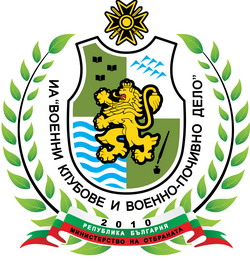 МИНИСТЕРСТВО НА ОТБРАНАТАИЗПЪЛНИТЕЛНА АГЕНЦИЯ„ВОЕННИ КЛУБОВЕ И ВОЕННО-ПОЧИВНО ДЕЛО”1000, гр.София, бул. “Цар Освободител” № 7тел./факс 02 953 33 74Показател - П(наименование)Максималновъзможенброй точкиОтносителнатежест вкомплекснатаоценка1. Качество на техническо предложение – П110050%2. Ценово предложение – П210050%КАЧЕСТВО НА ТЕХНИЧЕСКОТО ПРЕДЛОЖЕНИЕ  ЗА ИЗПЪЛНЕНИЕ НА ПОРЪЧКАТА Брой точки100Техническото предложение задължително съдържа следните елементи: 1. Организация на работата по време на отделните етапите на строителство и по видове СМР, с включени мерки по изпълнение на изискванията, посочени в техническата спецификация с приложено разпределение на техническите и човешки ресурси за реализиране на поръчката по видове работи. 2. Последователност на процесите и технология на изпълнение на всички видове СМР, вкл. подготовка, доставка на материали и технически пособия, техническо изпълнение и всичко необходимо за изпълнението на вида работа до етап на пълното ѝ завършване.3. Организация на работа, която участникът ще създаде за действията на техническите лица, ангажирани в изпълнението на строителството, както и координацията между тях. Посочват се методите на работа, гарантиращи:  срочност и качество на изпълнението, както и действията, с които  участникът  се ангажира  за постигане на срочност и качество. Участникът, дава информация за организацията на работа на  персонала и необходимата техника за изпълнението на строително-монтажните работи, в съответствие с предварително обявените условия на обществената поръчка.4. Участникът описва мерките, които ще предприеме за осигуряване на здравословни и безопасни условия на труд на собствения си персонал. 5. Участникът описва методите, които ще използва за контрол върху качеството на доставките на материалите и влагането им, необходими при изпълнение на строителството.Забележка: Техническо предложение, което не съдържа изброените по-горе елементи, не се допуска до оценяване.Предложеното от участника Техническо предложение формално отговаря на изискванията на Възложителя за изпълнението на поръчката, като включва изброените по-горе елементи (т.1 до т.5). От представеното техническо предложение не може да се изведе цялостно, обосновано заключение за степента на организация на строителството и контрол на качеството, над базовите изисквания по отношение на бъдещото изпълнение на поръчката.  „Формално“ за целите на настоящата методика означава, когато техническото предложение на участника съдържа всичко, изискуемо от възложителя по отношение на същото, без да се посочва конкретно как съответните дейности ще бъдат реализирани.25точкиПредложеното от участника Техническо предложение отговаря на изискванията на Възложителя за изпълнението на поръчката, като включва изброените по-горе елементи (т.1 до т.5) и същевременно надгражда минималните изисквания на Възложителя, при условие, че са налични две от следните обстоятелства:1. За всяка от дейностите е показано разпределението на техническите лица, ангажирани с изпълнението на поръчката (кой какво ще изпълнява) на ниво отделна задача (за целите на настоящата методика под „задача“ се разбира обособена част от дефинирана строителна дейност, която може да бъде самостоятелно възлагана на част от  техническия персонал  и чието изпълнение може да се проследи еднозначно, т.е. има ясно дефинирани начало и край);2. За всяка дейност са дефинирани необходимите ресурси за нейното изпълнение (оборудване, логистика, доставки, материали, механизация и др.) и задълженията на технически персонал, отговарящ за изпълнението ѝ;3. Посочени са и други дейности, извън посочените в изискванията на Възложителя, които са описани като съдържание и е обосновано, че тяхното включване ще доведе до повишаване качеството на изпълнение на поръчката, без да се завишава нейната стойност.„Обосновава” за целите на настоящата методика, означава  обяснение за приложимостта и полезността на предложените дейности при изпълнението на поръчката.50точкиПредложеното от участника Техническо предложение отговаря на изискванията на Възложителя за изпълнението на поръчката, като включва изброените по-горе елементи (т.1 до т.5) и същевременно надгражда минималните изисквания на Възложителя, при условие, че са налични и трите обстоятелства:1. За всяка от дейностите е показано разпределението на техническите лица, ангажирани с изпълнението на поръчката (кой какво ще изпълнява) на ниво отделна задача (за целите на настоящата методика под „задача“ се разбира обособена част от дефинирана строителна дейност, която може да бъде самостоятелно възлагана на част от  техническия персонал  и чието изпълнение може да се проследи еднозначно, т.е. има ясно дефинирани начало и край);2. За всяка дейност са дефинирани необходимите ресурси за нейното изпълнение (оборудване, логистика, доставки, материали, механизация и др.) и задълженията на технически персонал, отговарящ за изпълнението ѝ;3. Посочени са и други дейности, извън посочените в изискванията на Възложителя, които са описани като съдържание и е обосновано, че тяхното включване ще доведе до повишаване качеството на изпълнение на поръчката, без да се завишава нейната стойност.„Обосновава“ за целите на настоящата методика, означава  обяснение за приложимостта и полезността на предложените дейности при изпълнението на поръчката.100 точки1. ОПИСАНИЕ НА ПРЕДМЕТА НА ПОРЪЧКАТАНОРМАТИВНА БАЗАМЯСТО И СРОК ЗА ИЗПЪЛНЕНИЕ НА ПОРЪЧКАТАОСНОВНИ ИЗИСКВАНИЯ ЗА ИЗПЪЛНЕНИЕ НА ПОРЪЧКАТА ИЗИСКВАНИЯ КЪМ МАТЕРИАЛИТЕ ЗА ВЛАГАНЕАКТОВЕ И ПРОТОКОЛИ В ПРОЦЕСА НА СТРОИТЕЛСТВОПРИЕМАНЕ, РАЗПЛАЩАНЕ И РЕКЛАМАЦИЯ НА ИЗВЪРШЕНИ СМР №Вид СМРЕд.мК-воIПолагане на топлоизолация по стени на плувен басейнПолагане на топлоизолация по стени на плувен басейнПолагане на топлоизолация по стени на плувен басейн1Доставка, монтаж и демонтаж на скелем²116,002Демонтаж на външна армирана 
цименто-пясъчна мазилка по северна и източна стена на басейна, включително и демонтаж на цокъл от объл речен камъкм²137,003Направа на топлоизолация от каменна вата по по северна и източна стена на басейна 10 см (висока плътност), вкл. дюбелиране, полагане на стъклотекстилна мрежа и водоплътна шпакловка - 2 слоям²123,104Полагане на минерална двуслойна драскана мазилка - бяла, по северната и източна стена на басейна, вкл. грунд, мрежи, ъглим²123,105Направа на топлоизолация по цокъл с XPS, δ=8 сmм²13,906Направа на облицовка по цокъл от объл речен камък с дебелина 8 см. (с объл речен камък, предоставен от Възложителя)м²13,907Външна циментова замазка за наклон, положена върху бетонова настилка и стълби около северна и източна стена на басейна, вкл. грунд - срeдна дебелина 6см.м²49,008Извозване и депониране на отпадъци на разстояние 25 км., вкл. такса депом³14,00IIРемонт на покрив на басейн, включително подмяна на повредени и липсващи минерални пана на окачен таван в басейнРемонт на покрив на басейн, включително подмяна на повредени и липсващи минерални пана на окачен таван в басейнРемонт на покрив на басейн, включително подмяна на повредени и липсващи минерални пана на окачен таван в басейн1Демонтаж на перлитови плочи, наредени върху стоманобетонова покривна плоча и почистване на плочатам²640,002Ремонт на хидроизолация около въздушници и капандурабр4,003Ремонт на хидроизолация на стрехим25,004Доставка и полагане на топлоизолация върху "двойно Т" панели над басейна от плочи каменна минерална вата с деб. 5смм²640,005Доставка, монтаж и демонтаж на мобилно 
скеле -  наембр1,006Доставка и подмяна на повредени минерални пана с нови влагоустойчиви 600/600 м²12,007Извозване и депониране на отпадъци на разстояние 25 км, вкл. таксам³32,00IIIИзграждане на керамичен комин с височина 10м и диаметър на керамичната тръба 30см1Демонтаж на съществуващ стоманен комин с диаметър 300мм и височина 11м бр1,002Изготвяне на конструктивно становище и схема от правоспособен конструктор, за фундамент за монтаж, зидария и укрепване на нова трислойна коминна системабр1,003Направа фундамен за монтаж, зидария и укрепване на нова трислойнна коминна системабр1,004Доставка на универсална трислойна коминна система с височина 10м, съгласно приложена тук спецификациябр1,005Натоварване и транспорт на старо желязо до сметище, вкл. такса депо на 25кмкурс1,00